	Сообщаем, что с 1 апреля 2022 года подача заявлений для записи в 1 класс в электронной форме по-прежнему будет проводиться через региональный портал услуг и функций Пермского края (далее – РПГУ, https://uslugi.permkrai.ru). Единая регистрация заявлений, поступающих как в бумажной, так и в электронной форме, сохраняется в системе учета контингента обучающихся по основным образовательным программам и дополнительным общеобразовательным программам (далее – ИС «Контингент»). Также направляем уточненную (в части дат подачи заявлений) памятку по записи в 1 класс в 2022 году.Внедрение канала подачи заявлений посредством единого портала государственных услуг (далее – ЕПГУ, https://gosuslugi.ru) планируется в 2022 году после проведения пилотной апробации в 4 муниципалитетах – Ординском, Сивинском, Кочевском и Кишертском муниципальных округах (далее – пилотные территории). Информация о сроках внедрения канала подачи заявлений через ЕПГУ в остальных территориях Пермского края будет доведена дополнительно. Памятка для пилотных территорий по подаче заявлений через ЕПГУ будет направлена дополнительно.До 1 апреля 2022 года всем специалистам муниципальных органов управления образования Пермского края, ответственным за оказание услуги в электронной форме необходимо актуализировать закрепление образовательных организаций за адресами в ИС «Контингент» с целью минимизации ошибок при подаче заявлений через РПГУ по месту проживания в период с 1 апреля по 30 июня 2022 года.Напоминаем, что все инструкции и видеоурок по обработке заявлений по зачислению в 1 класс в ИС «Контингент» размещены на странице входа по адресу http://c.web2edu.ru/ и доступны после нажатия на кнопку «Зачисление в первый класс», а также в разделе «Помощь» в ИС «Контингент» (включая инструкцию по закреплению территорий).Всем территориям, подключенным по данной услуге к РПГУ, рекомендуем производить регистрацию учет заявлений и зачисление в электронной форме только в ИС «Контингент» во избежание нарушений пункта 29 порядка приема на обучение по образовательным программам начального общего, основного общего и среднего общего образования, утвержденного приказом Минпросвещения РФ от 14 сентября 2020 года № 458.	 Всем школам для приема заявления с РПГУ/ ЕПГУ надо внести /актуализировать «Настройка обработки заявлений»  - те параметры (адрес, время работы), которые будут уходить заявителем на портал в отчет с текстом о необходимости предоставить оригиналы документов.Памятка по ЕГПУ будет доведена дополнительно, так же как и сроки, когда на ЕГПУ откроется доступ к подаче заявлений.Приложение: памятка Министерства образования и науки Пермского края  «Когда и как подать заявление на зачисление в 1 класс в электронной форме в 2022 году?» в электронной форме в формате PDF.Начальник     управления образования                                     Е. С. СукрушеваМ. П. Поносова  8(34277)2 93 31                                                                                                 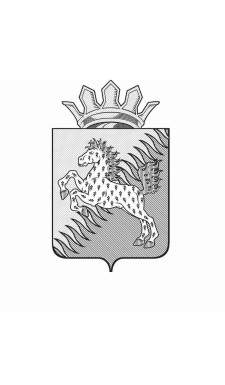 АДМИНИСТРАЦИЯ СИВИНСКОГО МУНИЦИПАЛЬНОГО ОКРУГАПЕРМСКОГО КРАЯУПРАВЛЕНИЕ ОБРАЗОВАНИЯул, Комсомольская, д. 21, с. СиваПермского края, 617240Тел. (34277) 2 15 94, факс (34277) 2 15 94E-mail: upr-siva@mail.ru ОКПО 46733802, ОГРН  1205900030797ИНН/КПП  5933012726/593301001          _________25.03.2022___№  ____333______           На № ______________ от ______________О подаче заявлений для зачисления в 1 класс в электронной форме в 2022 годуРуководителям образовательных учреждений Сивинского муниципального округа